献出鸽界爱心、伸手援助疫区---- 漯河市信鸽协会爱暖人间当前，武汉新型冠状病毒肺炎疫情牵动人心，为了打赢这场没有硝烟的战役，全国各界爱心人士纷纷行动。漯河市信鸽协会得知目前疫情抗战的物资紧缺后，积极响应，主动担当，充分发挥桥梁作用，倡议广大会员以大爱之心，伸出援助之手，同舟共济，众志成城，共同努力打赢这场没有硝烟的健康生命保卫之战！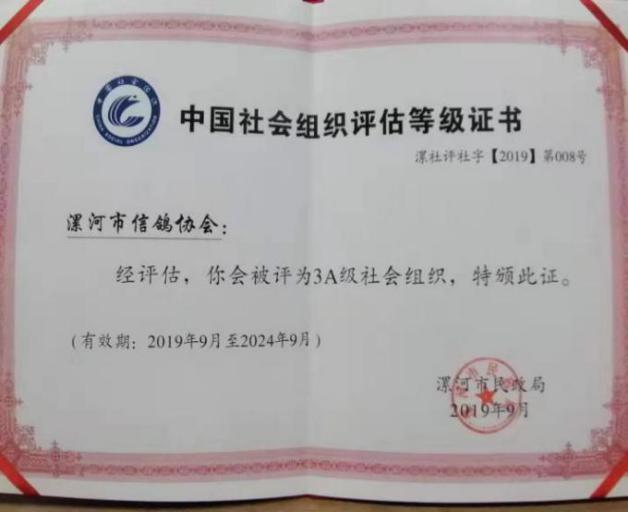 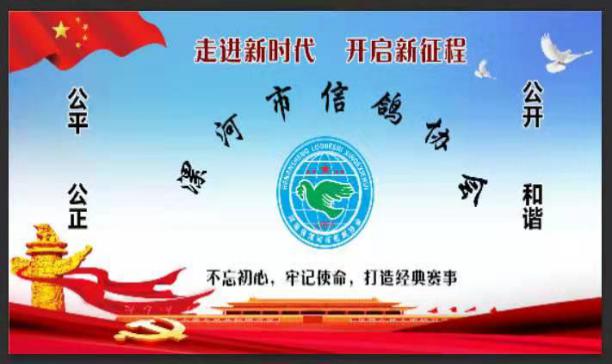 自协会发出《关于开展“献出鸽界爱心、伸手援助疫区”主题活动的通知》的倡议后，会员们踊跃捐款，截止2月5日下午8点00分，漯河市信鸽协会共有115位会员捐款，累计捐款金额15400元。为早日打赢疫情防控阻击战贡献出自己的力量， 所捐善款6日下午已通过市民政局捐给了漯河市慈善总会，由漯河市慈善总会统一用作疫情防控工作。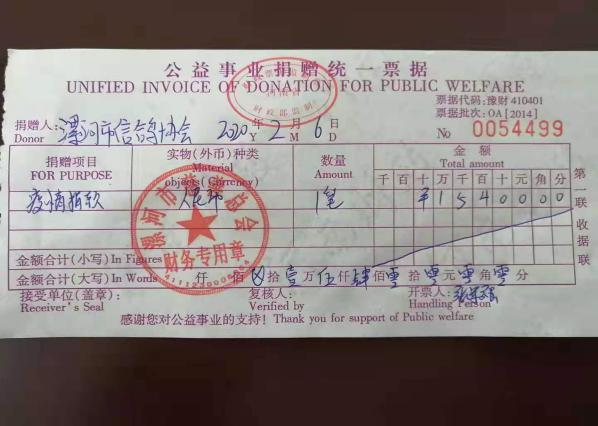 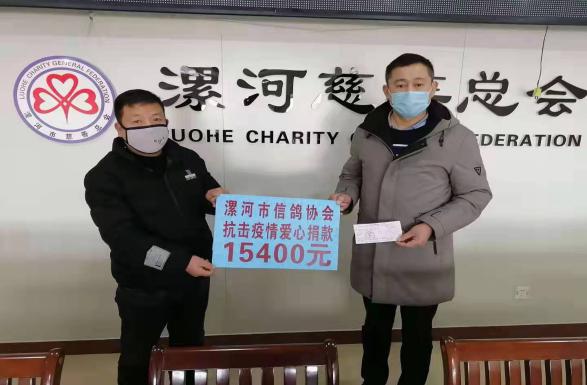 2020年2月6日附：漯河市信鸽协会会员“献爱心援疫区”捐赠明细序号捐赠会员、单位金额（元）代捐人1王新600王新2张永明100王新3杨敬华100王新4赵志军200王新5曹国山200王新6左黎明100王新7闫红尊200王新8师永可200王新9谷红新100王新10孙宪彬100王新11王鹏涛100王新12陈鹏举100王新13刘建收100王新14周世超200王新15李应峰100王新16华志平100王新17蔡红铎100王新18祁广辉100贾志涛（临颍委员会）19贾志涛100贾志涛（临颍委员会）20王永辉100贾志涛（临颍委员会）21谢迎辉100王新22郭老八100王新23李燕飞100王新24薛战勇100王新25梁要伟500王新26赵二磊100王新27应勇100王新28胡汉立500胡汉立29张才华100王新30万峰200万峰31张留杰100王新32杨磊100王新33潘博100王新34赵明阳100王新35郭彦伟100王新36张留锁100王新37史珂伟100王新38丁建设500王新39曹沛浩100王新40翟军成100王新41郭春军200王新42张小朋100王新43刘世豪100王新44李杰100王新45赵同合100王新46刘贵锁100王新47晏玉生100张建中48张建中100张建中49陈战军100王新50白新胜100王新51赵发动100王新52刘磊100王新53王民杰100王新54李亚培200王新55宋本超100王新56谢永恒100王新57梁超军100王新58王保平100王新59魏会豪100王新60陈威川100王新61万二超100王新62李平100王新63孟新杰100王新64王留刚100王新65陈德忠200胡汉立66万米嘉100王新67李俊峰100王新68刘浩100王新69邢东洋200王新70王国安100王国安71刘国洪200王新72杭新生100王新73马要远1000王新74陈艳杰100王新75宛振河100张建中76于耀博100王新77李永刚100王新78戴浩100王新79刘德耀100王新80宋新杰100王新81马俊峰100王新82梁文红200王新83李辉100王新84侯学峰100王新85贾小超100贾志涛（临颍委员会）86藏文祥100贾志涛（临颍委员会）87贺廷磊100贾志涛（临颍委员会）88史鹏100贾志涛（临颍委员会）89董建伟100贾志涛（临颍委员会）90王晓涛100贾志涛（临颍委员会）91范超良100王新92吕明200王新93陈江华100王新94李红卫200刘东升（舞阳委员会）95刘东升200刘东升（舞阳委员会）96李伟东100刘东升（舞阳委员会）97郭勇100刘东升（舞阳委员会）98陈朋100刘东升（舞阳委员会）99朱领100刘东升（舞阳委员会）100赵世民100刘东升（舞阳委员会）101胡新培50刘东升（舞阳委员会）102张伦山50刘东升（舞阳委员会）103冯中杰50刘东升（舞阳委员会）104刘转阳50刘东升（舞阳委员会）105张朝华100王新106郭保五100王新107甄灿玉100王新108吕金广100王新109洪飞100王新110晁广军100贾志涛（临颍委员会）111杨涛100贾志涛（临颍委员会）112李伟峰100贾志涛（临颍委员会）113赵军100贾志涛（临颍委员会）114樊自东100王新115吴燕武100王新合计：15400元  大写：壹万伍仟肆佰元整合计：15400元  大写：壹万伍仟肆佰元整合计：15400元  大写：壹万伍仟肆佰元整合计：15400元  大写：壹万伍仟肆佰元整